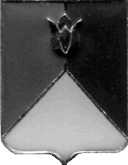 РОССИЙСКАЯ ФЕДЕРАЦИЯАДМИНИСТРАЦИЯ  КУНАШАКСКОГО МУНИЦИПАЛЬНОГО РАЙОНАЧЕЛЯБИНСКОЙ  ОБЛАСТИП О С Т А Н О В Л Е Н И Еот  13.04. 2017 г.      №  899       В соответствии со ст.12 Федерального закона от 13.07.2015г. № 220-ФЗ «Об организации регулярных перевозок пассажиров и багажа автомобильным транспортом и городским наземным  электрическим транспортом в Российской Федерации и о внесении изменений в отдельные законодательные акты Российской Федерации», на основании решения рабочей группы (протокол № 10 от 11.04.2017г.)П О С Т А Н О В Л Я Ю:     1. Установить муниципальный   маршрут № 250 регулярных перевозок    пассажиров автомобильным транспортом «Карагайкуль – Прибрежный – Дружный – Канзафарово - Кунашак» , осуществляющий МУП «Кунашак Спец Транс», с 17.04.2017года по 28.04.2017года.     2. Опубликовать настоящее постановление в газете «Кунашакские вести» и разместить на официальном  сайте администрации Кунашакского муниципального района www.kunashak.ru в сети «Интернет».     3. Организацию исполнения настоящего постановления возложить на исполняющего обязанности заместителя Главы Кунашакского муниципального района по ЖКХ,  строительству, энергетике, транспорту, дорожному хозяйству и инвестициям   Р.Я. Мухарамова.                   Глава района                                                                                         С.Н.Аминов Об установлении  муниципального маршрута регулярных перевозок. 